Inscription Brunch Créateurs- StructuresMardi 15 avril  2014Au Grand Bassin – 27, rue de l’ Espérance – Roubaix(Accolé au Musée de la Piscine)          Je m’inscris au brunch créateur et adhère à l’association le Grand Bassin*.Tarif simple /12€ : je m’inscris au brunch créateur (repas compris).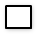 Votre inscription est à nous retourner complétée à l’adresse suivante :Loic Trinel -Le Grand Bassin39, rue du Bois59100 RoubaixMerci de joindre un chèque pour valider votre réservation.Le stand est une table ronde en anneau de 1,50m de diamètre, 30cm de profondeur, avec assise au centre.*  L’adhésion 2014 au Grand Bassin, vous permet de recevoir directement les appels à  candidature pour nos différents projets + la news letter.A très bientôt                  L’équipe du Grand BassinEnseigne:Nom du responsable :Adresse postale :Adresse mail :Numéro de téléphone :Site internet :Décrivez votre projet à destination des créateurs et/ou artistes